  ใบรับรองผลการเรียนผู้สมัครสอบ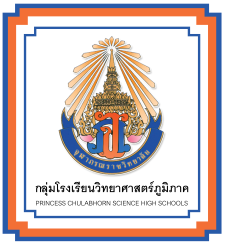 เข้าเรียนกลุ่มโรงเรียนวิทยาศาสตร์จุฬาภรณราชวิทยาลัย  ระดับชั้นมัธยมศึกษาปีที่ 1 (ม.1)   ปีการศึกษา 2563……………………………………….ชื่อ – สกุล นักเรียน……………………………........……………เลขประจำตัวประชาชน ---- เกิดวันที่ …….….เดือน ……......………..….พ.ศ. ……..……เป็นนักเรียนชั้นประถมศึกษาปีที่ 6 โรงเรียน………............................ตำบล……………......…..อำเภอ……….....…………จังหวัด…………………...………….เบอร์โทร................................มีผลการเรียนดังนี้สรุปผลการเรียน	1.   ได้ระดับผลการเรียนเฉลี่ยสะสมรวมทุกกลุ่มสาระการเรียนรู้ ………………………ได้ระดับผลการเรียนเฉลี่ยสะสมกลุ่มสาระการเรียนรู้คณิตศาสตร์พื้นฐาน……………….…ได้ระดับผลการเรียนเฉลี่ยสะสมกลุ่มสาระการเรียนรู้วิทยาศาสตร์พื้นฐาน………………….	นักเรียนมีความประสงค์สมัครสอบกลุ่ม 2 เนื่องจากเป็นโรงเรียนประเภท	  โรงเรียนประถมศึกษาที่มีนักเรียนไม่เกิน 200 คน/โรงเรียน	  โรงเรียนศึกษาสงเคราะห์ 		  โรงเรียนราชประชานุเคราะห์ 	  โรงเรียนในสังกัดกองบังคับการตำรวจตระเวนชายแดน 	  โรงเรียนพระปริยัติธรรม และโรงเรียนเอกชนสอนศาสนาอิสลาม	  โรงเรียนเอกชนการกุศล ที่มีวัตถุประสงค์เพื่อสงเคราะห์ผู้ยากไร้ ขอรับรองว่าข้อมูลข้างต้นถูกต้องและเป็นความจริงลงชื่อ ………………………………......……..                      ลงชื่อ ………………………………………………                           (……..……………………………)                                    (…………………………………………..)                             นายทะเบียนโรงเรียน                                             หัวหน้าสถานศึกษา        ประทับตราโรงเรียนหมายเหตุ 	1.  ผู้สมัครสามารถใช้สำเนา ปพ 1  แทนใบรับรองผลการเรียนผู้สมัครสอบ ฉบับนี้ได้หากมีรอยขีด ฆ่า ขูดลบ หรือใช้น้ำยาลบคำผิด จะต้องให้หัวหน้าสถานศึกษาลงชื่อกำกับ ณ ตำแหน่งนั้น ๆ 3.   กำหนดส่งทางไปรษณีย์ภายในวันที่ 5 กันยายน 2562  ดูวันประทับตราไปรษณีย์  หรือส่งได้โดยตรง ณ โรงเรียนจุฬาภรณราชวิทยาลัยในเขตพื้นที่บริการ ระหว่างวันที่ 1 สิงหาคม – 5 กันยายน 2562       เวลา 08.30 – 16.30 น.  ไม่เว้นวันหยุดราชการกลุ่มสาระการเรียนรู้ผลการเรียนผลการเรียนผลการเรียนเฉลี่ยรวมหมายเหตุกลุ่มสาระการเรียนรู้ชั้น ป. 4ชั้น ป. 5ผลการเรียนเฉลี่ยรวมหมายเหตุ1. ภาษาไทย2. คณิตศาสตร์ 3. วิทยาศาสตร์ 4. สังคม ศาสนาและวัฒนธรรม5. สุขศึกษาและพลศึกษา6. ศิลปะ7. การงานอาชีพและเทคโนโลยี8. ภาษาต่างประเทศ